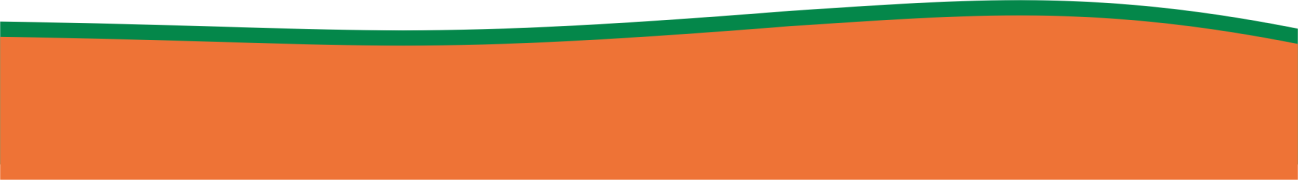 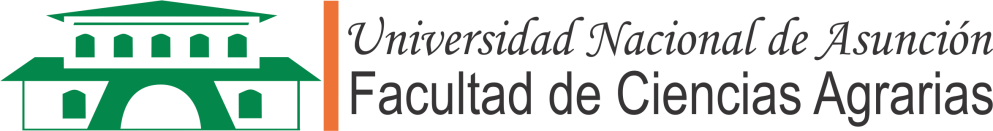                                 Dirección de Postgrado……………………………………                FirmaREQUISITOS DE ADMISIÓN 1. Poseer título profesional de una carrera universitaria con un mínimo de 2.700 horas reloj y 4 años de duración (Ley 4995/13)2.  Completar el formulario de inscripción3. Presentar la siguiente documentación:• Para egresados de la UNA:- Copia del título de grado autenticada por el rectorado - Copia del certificado de estudios autenticada por escribanía- Fotocopia del documento de identidad autenticado por escribanía- Dos cartas de recomendación (para maestrías)- Carta de intención (para maestrías)- Dos fotografías tipo carnet- Currículum resumido (máx. 3 pág.)• Para universidades distintas a la UNA: - Constancia de habilitación CONES, de la carrera de grado cursada.- Copia del título de grado autenticada por el rectorado de la universidad de origen.- Copia del certificado de estudios autenticada por escribanía. Si no se consigna carga horaria, adjuntar constancia de carga horaria. - Fotocopia del documento de identidad autenticado por escribanía- Dos cartas de recomendación (para maestrías)- Carta de intención (para maestrías)- Dos fotografías tipo carnet- Currículum resumido (máx. 3 pág.)Vo. Bo. Dirección de Postgrado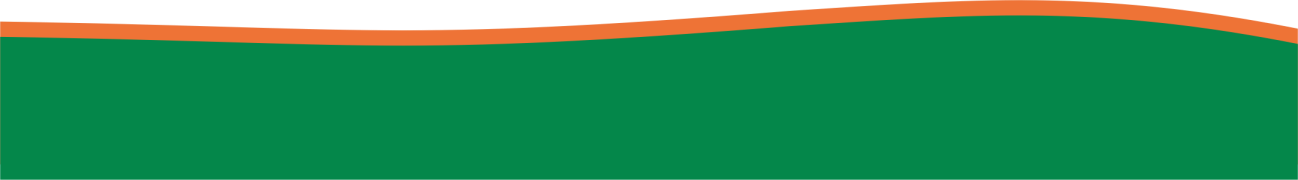 